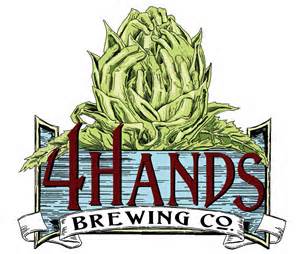 4 Hands Brewing Co. Launches New Website and Online StoreNew ecommerce solution and website offers 4 Hands’ customers the opportunity to purchase merchandise from the St. Louis based Brewery from near or far.St. Louis, Missouri – June 5, 2014 – This week 4 Hands Brewing Co. launched its new website (http://4handsbrewery.com/) and online store (http://store.4handsbrewery.com). 4 Hands customers can now purchase a range of products online, from clothing and skateboards to art and barware, from their favorite St. Louis brewery.4 Hands Brewing Co. was proud to partner with simpleEtail to build our stylish new e-store and with simpleEtail partner, Unidev, for our new website.  “Their team of talented individuals created an exciting new look to our online storefront which represents the ideas, brand, and spirit of 4 Hands Brewing Co”, said Kevin Lemp, President of 4 Hands Brewery. “4 Hands Brewery has risen from a humble beginning to a real brand in the microbrew industry”, said Steve Thomas, Director of simpleEtail.  “Their clever branding and great products have created a huge fan base well beyond their tasting room in downtown St. Louis.  Their new online store is built to satisfy the nationwide thirst their fans have for 4 Hands products”.About 4 Hands Brewing Co.4 Hands Brewing Company, located in the LaSalle Park neighborhood in St. Louis, will provide the craft beer enthusiast a handcrafted portfolio inspired by the American craft movement that pushes the limits of creativity. Our barrel -aging program will produce a truly unique line on beers. The use of wine and spirit barrels containing an array of fruit, herbs, and spices in conjunction with wild yeast strains will enhance the flavors to produce a one of a kind beer. For more information, please visit http://4handsbrewery.com/About simpleEtailFrom a store that gets you started, all the way to a custom sophisticated solution, simpleEtail makes online selling simple for you.  Founded by a team of Ecommerce professionals with over 30 years of online commerce experience, simpleEtail combines the best of both worlds, solving your technical issues as well as your financial ones. With our approach, you can have your own branded retail store online and operating in two weeks or less. The store itself will be state of the art with all of the modern ecommerce and product elements your customers expect. You will not have to design the site yourself. And yes, it is mobile ready. For more information, please visit www.simpleEtail.com. ###